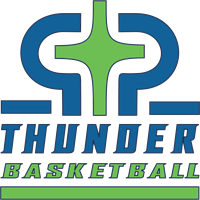 God’s Property Thunder is an AAU Basketball organization with a nonprofit, 501c3 tax-exempt status. One of our primary objectives is to provide an environment, which will enable our student-athletes to achieve their maximum potential, both on and off the court. The value of such a program becomes evident when considering the many complex issues facing our youth today. It is a proven fact that children who participate in sports are more likely to stay in school and attend college, while becoming responsible and productive adults in their communities.This year, God’s Property Thunder will have 8 teams competing in seven age groups ranging from 2nd to 11th grade. Our teams compete in local, regional, and national AAU tournaments.  Coaches, parents, and friends work together to provide the funds that are required during the season.  Unfortunately, these efforts often times fall short. Therefore, we are asking for your support in helping these student-athletes who may not have the financial means to participate, and pursue their dreams of going to college while playing the game of basketball. Donated funds will be used to help pay for equipment, uniforms, gym rental fees, travel expenses and tournament fees.     	As an organization, our mission is to give back to the community through financial assistance by providing partial, and in some cases full scholarship, to families wanting to participate in our program.  These scholarships will be based on hardship and each situation is reviewed and a decision based on the documentation provided.       	As a sponsor, you will receive recognition on the God’s Property Thunder’s website (www.gpthunder.org), a listing on God’s Property Thunder’s Basketball Program brochures, and literature.  In addition, depending on your level of sponsorship, you will receive team photos, plaques and most importantly the unique opportunity to have God’s Property Thunder team awards named in honor of your sponsorship.Sponsorship levels are as follows:PLATINUM SPONSOR: ($1500 and up) Large logo on God’s Property Thunder’s Home Web Page, Link to Company Website, Naming rights to fundraising tournament held in mid-June and a plaque recognizing your 2014 Sponsorship.GOLD SPONSOR: ($500-$999) Large Logo on God’s Property Thunder’s Home Web Page, Link to Company Website, plaque recognizing your 2014 Sponsorship.SILVER SPONSOR: ($100 - $499) Listing on Sponsor Web Page and Plaque recognizing your 2014 Sponsorship. BRONZE SPONSOR: ($10 - $99) Acknowledgment on God’s Property Thunder’s Sponsor PageMake checks payable to: GOD’S PROPERTY THUNDER (Mailing Address:  PO Box 2959, Suwanee GA 30024) or you can donate on-line at www.gpthunder.org by hitting the “Donations” button on the homepage.  Federal Tax ID is 38-3896701.  For more information, contact David Sheppard at (404) 516-0352, or email: david@godsproperty.net.  Name: _________________________________________________   Business: _______________________________________________ Address: ________________________________________________   City/State/Zip: ____________________________________________ Business Ph. #: ___________________________________________Business Web Site Address: _________________________________ Donation Amount: $________________________________________